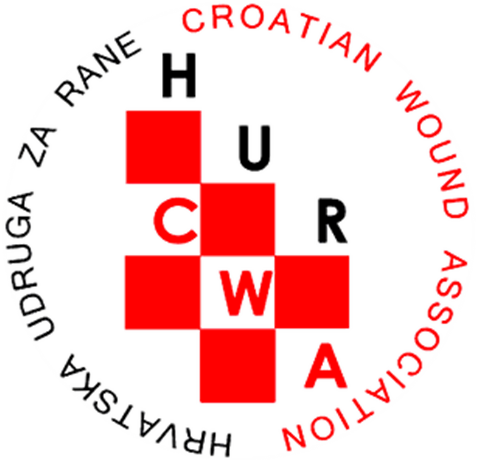 Mjerenje gležanjskog indeksaPriredila: Tanja Planinšek RučigajUniverzitetski klinički centar Ljubljanja, Klinika za dermatovenerologiju,Ljubljana, SlovenijaDijagnostički postupci kod bolesnika s kroničnom venskom bolešću *    GI – gležanjski indeks = ABI*   KVB – kronična venska insuficijencija                                               ** PAB – periferna arterijska bolestOsnove aboratorijske pretrage pri liječenju kronične venske bolestiKompresivna terapija u liječenju kronične venske bolestiIndikacije za kompresivnu terapijuPodjela kompresije s obzirom na tlakove ispod zavojaVrste kompresijskih materijala s obzirom na vrijednosti GI* =ABIKompresijski materijaliLiteratura:Nada Kecelj Leskovec, Matija Kozak, Ana Slana, Katarina Šmuc Berger, Andrej Šikovec, Marija Mulej5 Vladimir Valentinuzzi, Ivan Žuran,Tanja Planinšek Ručigaj. Odkrivanje in zdravljenje kronične venske bolezni. In: Smernice za odkrivanje in zdravljenje najpogostejših žilnih bolezni. Ljubljana: Slovensko zdravniško društvo, združenje za žilne bolezni, 2014.Blinc A, Kozak M, Šabovič M, Boc V, Poredoš P, Flis V, Breznik S, Ključevšek T, Kuhelj D, Gasparini M, Kerin K, Žuran I, Poklukar J, Valentinuzzi V, Klokočovnik T. Smernice za odkrivanje in zdravljenje periferne arterijske bolezni. In: Smernice za odkrivanje in zdravljenje najpogostejših žilnih bolezni. Ljubljana: Slovensko zdravniško društvo, združenje za žilne bolezni, 2014.Vowden P, Vowden K. Ishaemic ulceration: investigation of arterial disease. In: Morison MJ, Moffat CJ, Franks PJ. Leg ulcers: a problem-based learning approach. Mosby-elsevier 2007: 269-88.Planinšek Ručigaj T. Mjerenje gležanjskog indeksa. Acta Med Croatica 2014; 68 (Supl 1): 123-6.< hemoglobin –  znak je anemije koja može usporiti cijeljenje> broj leukocita – znak infekcije< broj trombocita – otkrivanje trombocitopenijevrijednost  C reaktivnog proteina – koristan u dijagnozi upale i monitoriranju liječenja infekcije> urea i kreatinin - urea usporava cijeljenje; renalna funkcija je bitna pri liječenju antibioticimasnižen albumin – gubitak proteina usporava cijeljenjeGUK –  otkriva dijabetesProširene pretrage – Klinika:nalaz RH faktora, ANA, lupus antikoagulantni test, antikardiolipinska antitijela → biljezi su za reumatske bolesti, sistemski lupus eritematozus, bolesti vezivnog tkivaV→ skrining za hiperkoagulabilnost: krioglobulini, kriofibrinogen, protrombinsko vrijeme, antitrombin III, protein C i S, faktor II i Stupanj kompresije (CC)mmHg IndikacijeCC I20-30 mmHgC1-2, trudnoća bez edema potkoljeniceCC II30-40 mmHgC3-6, trudnoća sa edemima,poslije skleroterapije ili operativnog zahvata, DVT, limfedem, posttrombotski sindromCC III40-50 mmHgC5, poslije operativnog zahvata, lipodermatoskleroza, DVT, limfedem, lipoedem, posttrombotski sindromCC IV>50 mmHglimfedem, lipoedemKompresija mm HgBlaga< 20Srednja20-40Jaka40-60Vrlo jaka> 60Vrijednosti GI*Kompresijski materijaliispod 0,4ne izvodi se nikakva kompresijaiznimno intermitentna kompresijska pumpaIzmeđu  0,4 i 0,9blaga kompresija sa dugoelastičnim zavojimakratkoelastični kompresijski zavojimedicinske kompresijske čarape stupanj Iintermitentna kompresijska pumpaiznad 0,91dugoelastični zavojikratkoelastični ljepljivi ili neljepljivi odnosno samoljepivi zavojimedicinske kompresijske čarape stupnja II-IIIintermitentna kompresijska pumpaDUGO-ELASTIČNI ZAVOJIKRATKO-ELASTIČNI ZAVOJIRASTEZLJIVOSTViše od 100%10% do 100%KRUTOSTManje od 10Više od 10Pritisak zavoja kod kontrakcije mišića VisokVrlo visokPritisak zavoja kod relaksacije mišićaVisokNizakZavoj primjenjujeBolesnikObrazovana osobaUtjecaj na duboke veneNeDaZavoj može ostati na nozi do 7 danaNeDa